Español Primavera 2.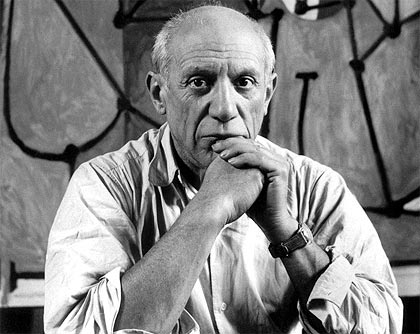 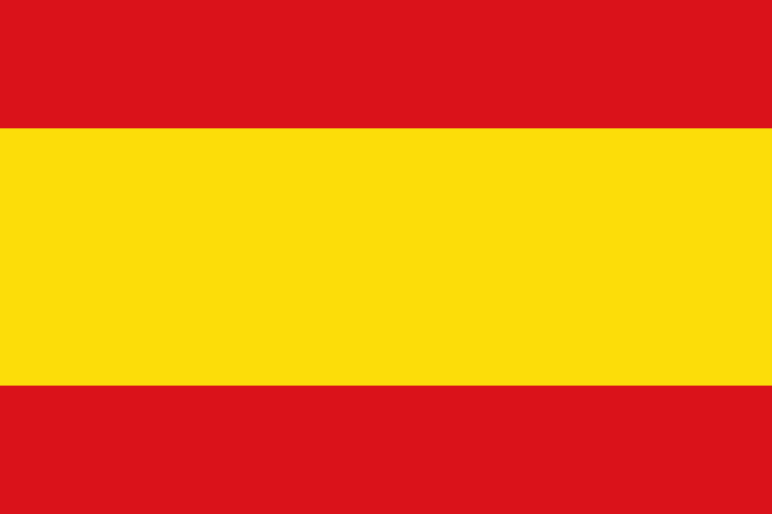 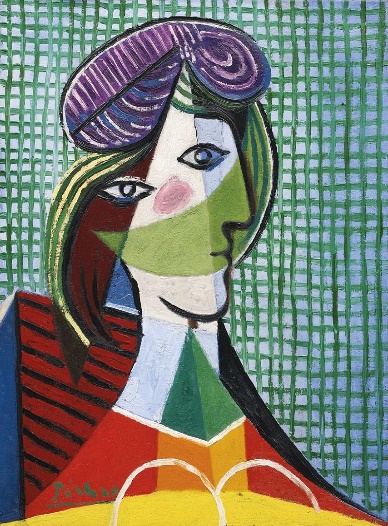 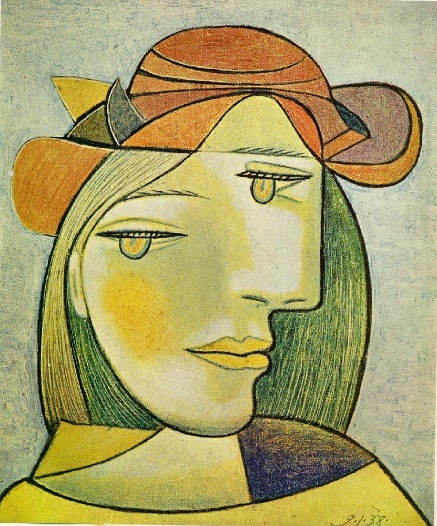 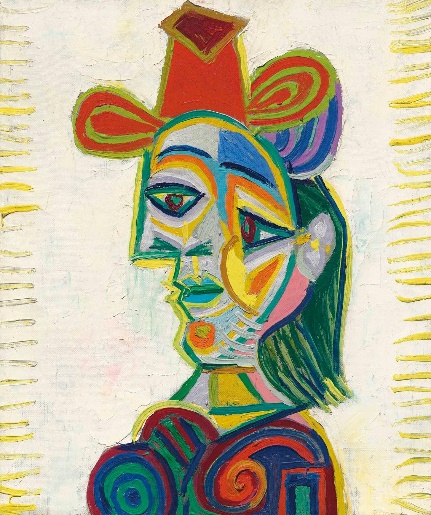 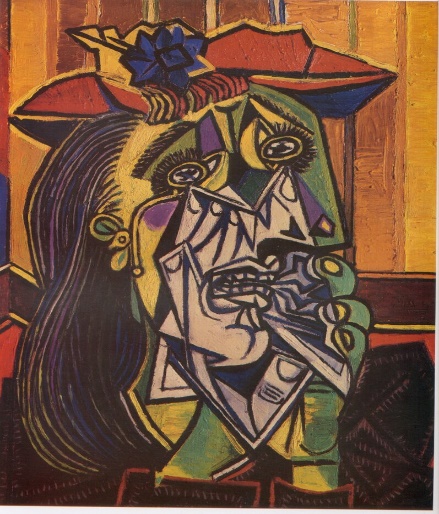 